Функциональные требования для ProgRes – работа с реестром инициатив.Контакты: Фаизова Ильзира – 89220596322, Серов Никита – 89320989562, Мержоев Магомед - +79685300606Данные из реестра попадают в Дашборд, который находится в той же системе. Сейчас данные попадают через парсинг из excel Загрузчик (добавлены столбцы) АКТУАЛЬНЫЙ.xlsx, приложим файл загрузчика – цель текущей разработки — это уход от excel, и возможность редактирования в самой системе.Плюс: по ряду инициатив уже есть интеграции с другими системами, надо учесть это.14.1 Рабочий кабинетПользователь открывает модуль Рабочий кабинет (Переименовать нужно «Мой дашборд»): 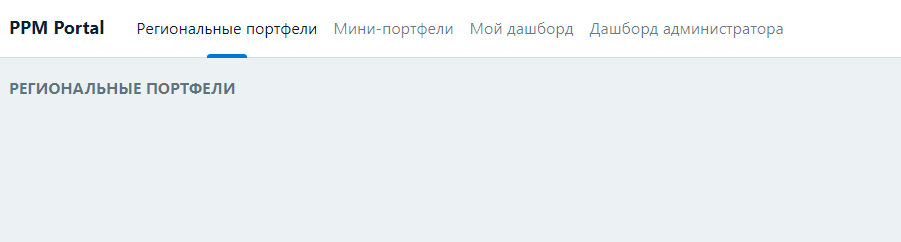 В Рабочем кабинете должна быть реализована возможность доступа к инициативам, через нажатие на кнопку “Реестр инициатив” -  здесь должны отображаться все инициативы, в которых пользователь является РП.14.2 Работа в реестре инициативДля РП должна быть реализована возможность добавлять новые инициативы в Реестр.Для РП и Администратора должна быть реализована возможность корректировать определенные поля в карточке инициативы. (Описано в пункте 14.2.1. Создание новой инициативы).Для Администратора должна быть реализована возможность на редактирование всех инициатив в Реестре инициатив своего ДО во всех полях.Для Администратора должна быть реализована возможность настройки всех необходимых ролей и их присвоение участникам проекта.Для администрирования справочников предусмотреть отдельную роль в системе14.2.1. Создание новой инициативыСоздание инициативы: возможность включения в реестр проекта/гипотезы/бизнес-возможности.Разделы могут заполняться РП или Администратором (зеленым выделены обязательные поля, без которых создание инициативы невозможно! Обратите внимание, что цветовая кодировка на 14.2.2 отличается от 14.2.1!!):При создании инициативы (первичное заведение информации все поля может заполнять как Администратор, так и РП):14.2.2 Редактирование инициативы в реестреПри редактировании уже созданной инициативы, поля, отмеченные (*) могут редактироваться только Администратором!Зеленым цветом отмечены поля, которые обязательно должны быть заполнены всегда, но не означает, что при редактировании они должны перезаполняться.14.3 Закрытие инициативыЗакрыть инициативу может только Администратор, у РП должна быть возможность подачи заявки на закрытие.Можно реализовать так: допустим РП хочет перевести инициативу на статус «Завершен» - меняет статус – приходит уведомление Администратору, и если он согласен, то инициатива принимает статус завершен и переходит из общего реестра инициатив в архив инициатив.14.4 Архив инициативВсе завершенные инициативы должны храниться в отдельном пространстве доступном для Администраторов с теми же самыми атрибутами, что в 14.2.114.5Индикаторы на атрибутах – установить правила индикации – прикреплен файл excel с правилами Индикаторы.xlsx14.6 Создание/редактирование Мини-портфеляАдминистратор имеет возможность создать новый объект (новый элемент иерархии) такие как программа и мини-портфель или изменить наименование имеющегося, также редактировать. По своей сути данный объект характеризуется вышеописанными инициативами и включает те же атрибуты: Мини-портфель: Наименование мини-портфеля – поле для ввода информацииКПЭ – как сумма слагающих инициатив (расчетное поле)КПЭ* – как поле для свободного ввода информации (по типу как для инициативы)Владелец Возможность включения сотрудника из списка сотрудников ДОТакие атрибуты как: Ключевые вехи, открытые вопросы, поручения – автоматический свод информации по данным атрибутам по инициативам, которые входят 14.7 Создание/ редактирование программыАдминистратор имеет возможность создать новый объект (новый элемент иерархии) такие как программа и мини-портфель или изменить наименование имеющегося, также редактировать. По своей сути данный объект характеризуется вышеописанными инициативами и включает те же атрибуты: Программа: Наименование программы – поле для ввода информацииКПЭ – как сумма слагающих инициатив (расчетное поле)КПЭ* – как поле для свободного ввода информации (по типу как для инициативы)Руководитель Возможность включения сотрудника из списка сотрудников ДОМини-портфель указать к какому мини-портфелю относится – выбрать из списка!Такие атрибуты как: Ключевые вехи, открытые вопросы, поручения – автоматический свод информации по данным атрибутам по инициативам, которые входят 14.8 Работа в рабочем кабинете для АдинистратораВозможность работать с реестром всех инициатив в ДО, возможность фильтрации и сортировки реестра по всем атрибутам.Возможность выгрузки в виде EXCEL данного реестра.Дополнительное поле вне реестров: Предстоящие события14.9 Фиксация количества изменений в инициативеФиксация кто и когда занес изменение в инициативу. Счетчик с автором.14.10Пузырьковая диаграммаВ системе предусмотрена возможность построения пузырьковых диаграмм для программ и крупных проектов. Это четыре графика, на которых расположение и диаметр шара зависит от вводимого значения. Максимальные значения на осях подбираются автоматически в зависимости от максимального значения показателя.Значения для построения графиков вводит администраторГрафик уверенность от NPV/EMVОсь X – NPV/EMV, млн.руб)Ось Y – (Уверенность, %)Ø шараЛегенда - Ø шара соответствует ЗатратамГрафик Риски от NPV/EMVОсь X – (NPV/EMV, млн.руб) подпись осиОсь Y – (Риск, млн.руб.) подпись осиØ шараØ шара соответствует Уверенности. Цвет шара соответствует диапазону значений Уверенности: зеленый >=80, желтый >=50, <80, красный <50График Риски от затрат планаОсь X – (Затраты план, млн.руб) подпись осиОсь Y – (Риск, млн.руб.) подпись осиØ шараØ шара соответствует Уверенности. Цвет шара соответствует диапазону значений Уверенности: зеленый >=80, желтый >=50, <80, красный <50График Обеспечение персонала от NPV/EMVОсь X – (NPV/EMV, млн.руб) подпись осиОсь Y – (Обеспеченность персоналом, %) подпись осиØ шараØ шара соответствует Уверенности. Цвет шара соответствует диапазону значений Уверенности: зеленый >=80, желтый >=50, <80, красный <5014.11.1График КПЭ (Не МТО программа)В системе предусмотрена возможность построения графиков визуализации КПЭ в разрезах 4 кварталов, текущего года (помесячная разбивка) и трех лет со дня начала проекта (помесячная разбивка).График строится по месячным значениям, которые вносятся руководителям проекта на 3 года.14.11.2График КПЭ (МТО программа)В системе предусмотрена возможность построения двух графиков распределения запасов.Первый график (линейная диаграмма) уровень запасов строится по месячным значениям плана и факт уровня запасов, значения вводятся руководителем проектаВторой график (столбчатая диаграмма) уровень МТР строится по значениям, которые вносит руководитель проекта. Количество возможных значений для графика неограниченно. К каждому значению прописывается легенду (к какому уровню запасов относится значение)14.11.3График КПЭ программыГрафик КПЭ программы строится автоматически как сумма всех графиков проектов, входящих в данную программу14.12 УведомлениеУведомления на Outlook в случае изменения статуса инициативы для Руководителя, для ЕОЛ.Уведомления в случае необходимости согласований (в случае если будем так реализовывать по Завершению инициативы)14.13Хинты в полях для ввода информации